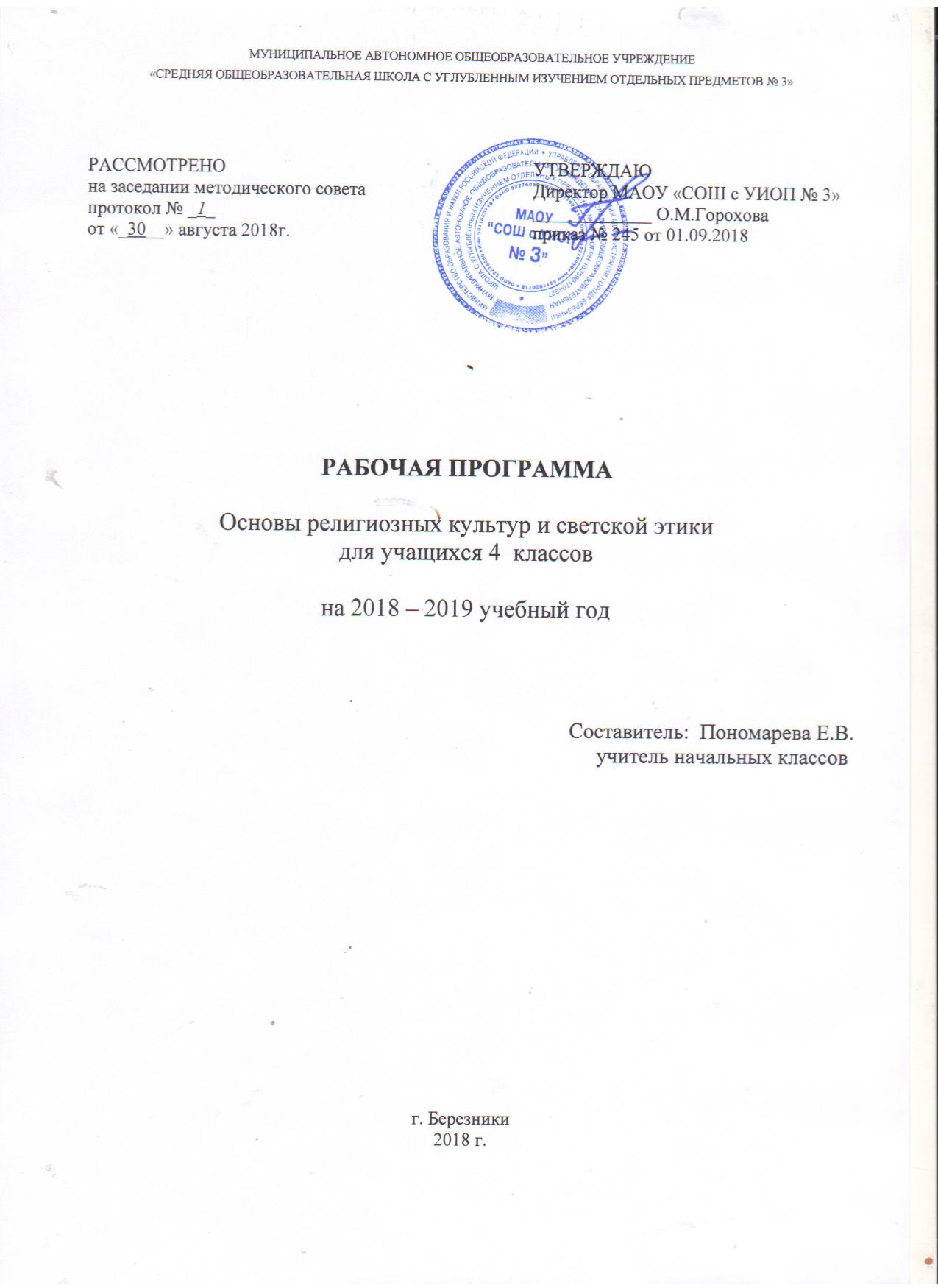 Рабочая программа курса «Основы религиозной культуры и светской этики» (модуль «Основы светской этики») составлена на основе государственной программы общеобразовательных учреждений «Основы религиозных культур и светской этики. 4-5 классы»/А.Я.Данилюк.-2-е изд. - М.: Просвещение, 2011. Программа разработана с учетом требований Федерального государственного образовательного стандарта начального общего образования.Планируемы предметные результаты- знание, понимание и принятие обучающимися ценностей: Отечество, нравственность, долг, милосердие, миролюбие, как основы культурных традиций многонационального народа России;- знакомство с основами светской и религиозной морали, понимание их значения в выстраивании конструктивных отношений в обществе;- формирование первоначальных представлений о светской этике, религиозной культуре и их роли в истории и современности России;осознание ценности нравственности и духовности в человеческой жизни.Содержание курса (34 часа)Россия − наша Родина. Духовный мир человека. Культурные традиции.Светская этика и её значение в жизни человека. Мораль и нравственность. Культура и мораль. Происхождение морали. Высшие нравственные ценности, идеалы, принципы морали.Особенности морали. Правила морали. Кто должен заботиться о соблюдении моральных норм в обществе.Добро и зло. Почему нужно стремиться к добру и избегать зла.Как менялись представления о добре и зле в ходе истории.Добродетель и порок. Кто такой добродетельный человек.Как понимал добродетель древнегреческий философ Аристотель. Какое чувство важно сохранять при стремлении к добродетели.Что такое свобода. Как связана свобода с моральным выбором.В каких ситуациях морального выбора чаще всего оказывается человек. Что такое ответственность. При каких условиях возможно ответственное поведение. Что такое моральный долг. В чем особенности морального долга. Какие моральные обязанности есть у человека. Что такое справедливость. По каким признакам можно судить о справедливости. Какие моральные правила нужно соблюдать, чтобы быть справедливым.Что такое альтруизм. Что такое эгоизм. Что значит быть «разумным эгоистом».Какие отношения существуют между людьми. Что такое дружба. Чем дружеские отношения отличаются от других отношений.Как светская этика отвечает на вопрос «Что значит быть моральным?»Подготовка и защита творческих работ и проектов. Методика создания морального кодекса в школе. Образование как нравственная норма.Род и семья – исток нравственных отношений. Что такое род, семья. Как возникли некоторые фамилии. Что такое родословная. Что такое поступок в этике. Что такое нравственный поступок. Какие признаки имеет нравственный поступок. Что значит быть нравственным в наше время?Почему появилось золотое правило нравственности. Как формулируется золотое правило нравственности. Как применять золотое правило нравственности в жизни. Что такое стыд. Что такое чувство вины. Когда принято извиняться. Методы нравственного самосовершенствования.Что такое честь. Что такое достоинство.Что такое совесть.Чем различаются понятия «Стыд» и «совесть».Нравственные идеалы. Смелые и сильные защитники Отечества – богатыри. Правила честного поединка.Кто такие рыцари, джентльмены и леди. Какими качествами должен обладать истинный рыцарь и джентльмен. Что значит быть настоящей леди. Образцы нравственности в культурах разных народов. Образцы нравственного поведения в культуре России. Трудовая мораль. Нравственные традиции предпринимательства.Наши знаменитые земляки – труженики, патриоты, воины, коллективисты.Что такое этикет. Одежда и этикет. Значение речи для этикета. Какие правила этикета должен знать каждый. Праздники как одна из форм исторической памяти. Когда и как появились праздники. Какое значение имеют праздники. Что такое подарок и как его выбирать. Жизнь человека – высшая нравственная ценность. Любовь и уважение к Отечеству. Государство и мораль гражданина. Патриотизм многонационального и многоконфессионального народа России.Учебный курс «Основы религиозных культур и светской этики» представляет собойсвязанных друг с другом шести учебных модулей:«Основы православной культуры», «Основы исламской культуры», «Основы буддийскойкультуры», «Основы иудейской культуры», «Основы мировых религиозных культур», «Основы светской этики».Учебно – методическое обеспечениеПрограмма комплексного учебного курса «Основы религиозных культур и светской этики». М.: Просвещение, 2011.Основы духовно-нравственной культуры народов России. Основы светской этики. 4–5 классы: учебник для общеобразоват. учреждений. – М.: Просвещение, 2013.№ Темыпо  ОРКСЭ Кол- вочасовТип урокаХарактеристика деятельностиВид контроля на урокеПланируемый результатДомашнее задание№ Темыпо  ОРКСЭ Кол- вочасовТип урокаХарактеристика деятельностиВид контроля на урокеПланируемый результатДомашнее заданиеI.Введение. Духовные ценности и нравственные идеалы в жизни человека и общества1Россия  - наша Родина.1Урок введения новых знанийЗнакомятся с общественными нормами нравственности и морали.Творческая работа «Составление предложений со словами Россия, Отечество, патриот, президент, духовные ценности»Знать, понимать и принимать ценности: Отечество, нравственность, долг, милосердие, миролюбие, как основы культурных традиций многонационального народа России.Рассказать членам семьи об известных людях.II.Основы религиозных культур и светской этики.Часть I.16Что такое светская этика?1Урок введения новых знанийЗнакомятся с общественными нормами нравственности и морали.Творческая работа «Составление предложений со словами культура».Иметь представления о светской этике и её роли в истории и современности России.Прочитать статью пособия, обсудить с родителями её содержание.Мораль и культура.1Урок введения новых знанийЗнакомятся с историей развития представлений человечества о морали и нравственности.Коллективная рефлексия, предусмотренная в электронном сопровождении к урокуЗнакомство с основами светской морали, понимание ее значения в выстраивании конструктивных отношений в обществе.Прочитать статью из пособия, ответить на вопросы.Особенности морали.1Урок введения новых знанийЗнакомятся с историей развития представлений человечества о морали и нравственности.Самостоятельная работа «Выписать из пособия основные особенности морали как вида духовно-нравственной культуры»Готовность к нравственному самосовершенствованию, духовному саморазвитию.Подготовить рассказ об особенностях морали как особого вида духовной культуры5-6Добро и зло.2Урок введения новых знанийЗнакомятся с основными определениями понятий этики, культуры, морали.Самостоятельная работа «Выписать 2-3 предложения, которые показались особенно важными»Понимать и сопереживать чувствам других людей.Подготовить рассказ с примерами из истории представлений человека о добре и зле.7Добродетели и пороки.1Урок введения новых знанийЗнакомятся с основными определениями понятий этики, культуры, морали.Самостоятельная работа «Найти в тексте два определения добродетели, подчеркнуть их»Уметь уважительно относиться  к иному мнению, истории и культуре других народов.Рассказать членам семьи и друзьям, что такое добродетель и порок.8-9Свобода и моральный выбор человека.2Урок введения новых знанийЗнакомятся с взаимосвязями между культурными, моральными традициями и поведением людей.Самостоятельная работа «Выписать из текста пособия, что предполагает свободный выбор».Уметь осуществлять информационный поиск для выполнения учебной задачи.Подготовить рассказ с примерами поступков, предполагающих свободный выбор человека.10Свобода и ответственность.1ОбобщениеЗнакомятся с взаимосвязями между культурными, моральными традициями и поведением людей.Самостоятельная работа «Выписать из текста пособия, что входит в отношения ответственности»Развитие самостоятельности и личной ответственности за свои поступки на основе представлений о нравственных нормах, социальной справедливости и свободе.Подобрать примеры из литературы, в которых описывается ответственное поведение человека.11Моральный долг.1Урок введения новых знанийАнализируют моральные и этические требования, предъявляемые к человеку в светской культуре и различных культурных, в том числе религиозных традициях.Самостоятельная работа «Составить предложение со словом долг»Уметь осознавать ценности человеческой жизни.Подобрать пословицы, в которых говорилось бы о долге человека.12Справедливость.1Урок введения новых знанийАнализируют моральные и этические требования, предъявляемые к человеку в светской культуре и различных культурных, в том числе религиозных традициях.Самостоятельная работа «Составить план статьи из пособия»Становление внутренней установки личности поступать согласно своей совести.Придумать рассказ о справедливом и несправедливом человеке.13Альтруизм и эгоизм.1Урок введения новых знанийАнализируют моральные и этические требования, предъявляемые к человеку в светской культуре и различных культурных, в том числе религиозных традициях.Самостоятельная работа «Найти и выписать определения альтруизма и эгоизма»Уметь адекватно оценивать собственное поведение и поведение окружающих.14Что значит быть моральным?1Урок введения новых знанийАнализируют моральные и этические требования, предъявляемые к человеку в светской культуре и различных культурных, в том числе религиозных традициях.Самостоятельная работа «Продолжить предложение «Быть моральным – это значит …»Развитие этических чувств, как регуляторов морального поведения.Подготовиться ксочинению «Что такоедобро и зло».15Дружба.1Урок введения новых знанийАнализируют человеком важность соблюдения человеком нравственных и моральных норм.Коллективная рефлексия, предусмотренная в электронном сопровождении к урокуОсознавать ценности нравственности и духовности в человеческой жизни.16Творческие работы учащихся.1Анализируют человеком важность соблюдения человеком нравственных и моральных норм.Самостоятельная работа учащихся по составлению плана будущей творческой работы.Уметь слушать собеседника, вести диалог, признавать возможность существования различных точек зрения и право каждого иметь свою собственную.Редактирование, обсуждение с родителями, подбор иллюстративного материала.17Презентация творческих работ.1Выступления учащихся, презентация творческих работ и их обсуждение.Самостоятельная работа учащихся по составлению плана будущей творческой работы.Уметь слушать собеседника, вести диалог, признавать возможность существования различных точек зрения и право каждого иметь свою собственную.18Род и семья – исток нравственных отношений1Урок   изучения   нового материала.Комбинированный урок.Род, фамилии, семья.Самостоятельная работаРабота с текстом, выполнение поставленных задач. Стр. 38,39.19Нравственный поступок1Урок   изучения   нового материала.Комбинированный урок.Поступок, нравственный поступок.Коллективная рефлексия, предусмотренная в электронном сопровождении к урокуРазвитие этических чувств, как регуляторов морального поведения.Работа с текстом, выполнение поставленных задач. Стр. 40,41.20Золотое правило нравственности1Комбинированный урок.Золотое правило нравственностиСамостоятельная работаРабота с текстом, выполнение поставленных задач. Стр. 42, 43.21Стыд, вина и извинения1Урок   изучения   нового материала.Комбинированный урок.Стыд, вина.Коллективная рефлексия, предусмотренная в электронном сопровождении к урокуРазвитие этических чувств, как регуляторов морального поведения.Работа с текстом, выполнение поставленных задач. Стр. 44,45.22Честь и достоинство1Урок   изучения   нового материала.Комбинированный урок.Честь, достоинство.Самостоятельная работаРазвитие этических чувств, как регуляторов морального поведения.Работа с текстом, выполнение поставленных задач. Стр. 46,47.23Совесть 1Урок   изучения   нового материала.Комбинированный урок.Совесть Коллективная рефлексия, предусмотренная в электронном сопровождении к урокуРабота с текстом, выполнение поставленных задач. Стр. 48, 49.24Нравственные идеалы1Урок   изучения   нового материала.Комбинированный урокБогатыри, правила честного поединка.Самостоятельная работаРазвитие этических чувств, как регуляторов морального поведения.Работа с текстом, выполнение поставленных задач. Стр. 50, 51. 25 Нравственные идеалы1Комбинированный урокРыцари, джентльмены, леди.Коллективная рефлексия, предусмотренная в электронном сопровождении к урокуРабота        с текстом учебника,  заданиям, стр.52, 53.26Образцы нравственности в культуре Отечества1Комбинированный урокТруженик, патриот, воин, активист.Самостоятельная работаРабота с текстом, выполнение поставленных задач. Стр. 54, 55.27Этикет 1Урок   изучения   нового материала.Комбинированный урокЭтике, об одежде , о значении речи в этикете, правила этикета.Самостоятельная работаРабота с текстом, выполнение поставленных задач. Стр. 56, 57.28Семейные праздники1Урок   изучения   нового материала.Комбинированный урокПраздники, возникновение праздников.Коллективная рефлексия, предусмотренная в электронном сопровождении к урокуРабота с текстом, выполнение поставленных задач. Стр. 58, 59.29Жизнь человека – высшая нравственная ценность1Урок   изучения   нового материала.Комбинированный урок Жизнь человека.Самостоятельная работаРазвитие этических чувств, как регуляторов морального поведения.Работа с текстом, выполнение поставленных задач. Стр. 60, 61.30Подведение итогов.Любовь и уважение к Отечеству1Комбинированный урокСамостоятельная работа учащихся по составлению плана будущей творческой работы.Учебник стр. 62, 63.31-34Итоговый урок4Итоговый урокУчаствуют в диспутахучатся слушать собеседника и излагать своё мнениеКоллективная рефлексия, предусмотренная в электронном сопровождении к уроку